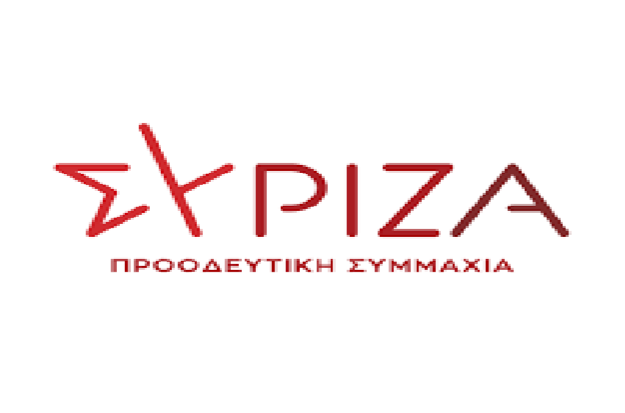 Προς το Προεδρείο της Βουλής των Ελλήνων ΑΝΑΦΟΡΑ Για τους κ.κ. Υπουργούς  Εθνικής Οικονομίας και Οικονομικών Κλιματικής Κρίσης  Πολιτικής Προστασίας Θέμα: «Καθυστέρηση καταβολής επιδομάτων ενοικίου στους σεισμόπληκτους του Δήμου Μινώα Πεδιάδος». Ο Βουλευτής, ν. Ηρακλείου ΣΥ.ΡΙΖ.Α - Προοδευτική Συμμαχία Μαμουλάκης Χαράλαμπος (Χάρης), καταθέτει προς τους κ.κ. Υπουργούς Εθνικής Οικονομίας και Οικονομικών και Κλιματικής Κρίσης και Πολιτικής Προστασίας,  αναφορά την επιστολή του Συλλόγου Σεισμόπληκτων Δήμου Μινώα Πεδιάδος «Η ΕΛΠΙΔΑ» με την οποία τονίζουν την ταλαιπωρία που υφίστανται οι πληγέντες από τον σεισμό της 27ης Σεπτεμβρίου 2021 εξαιτίας της διακοπής της καταβολής επιδομάτων ενοικίου και ζητούν απαντήσεις αναφορικά με τον αριθμό των πληγέντων από τις εγκριθείσες αιτήσεις που έχει γίνει η διακοπή καθώς επίσης και για το πότε θα δρομολογηθεί έγκαιρη και αναδρομική καταβολή των επιδομάτων αυτών ώστε να είναι συνεπείς στις υποχρεώσεις τους απέναντι στους εκμισθωτές τους.  Επισυνάπτεται η επιστολή      Παρακαλούμε για την απάντηση και τις δικές σας ενέργειες.      Αθήνα, 27 / 2 /2024 Ο καταθέτων Βουλευτής Μαμουλάκης Χαράλαμπος (Χάρης) 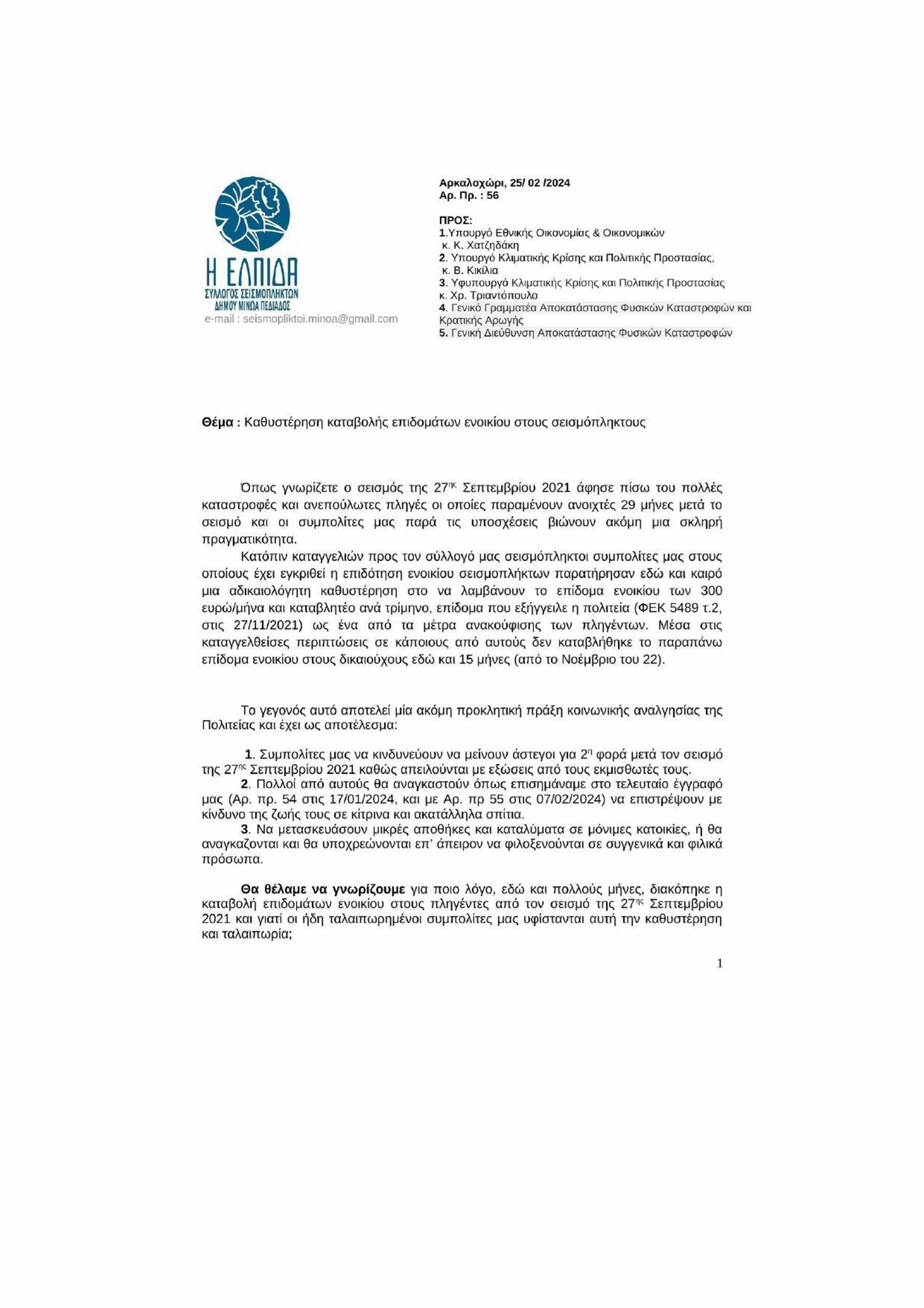 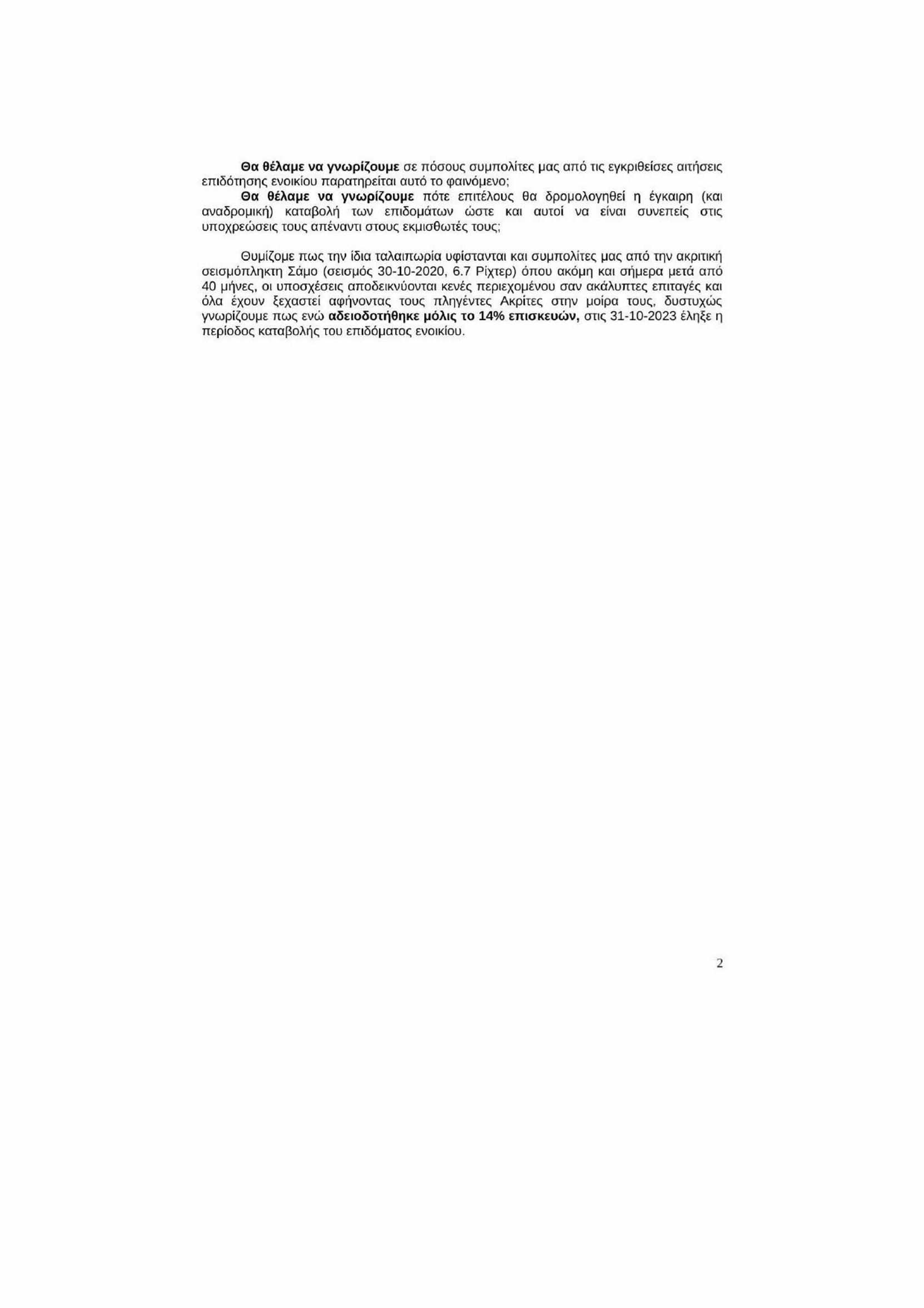 